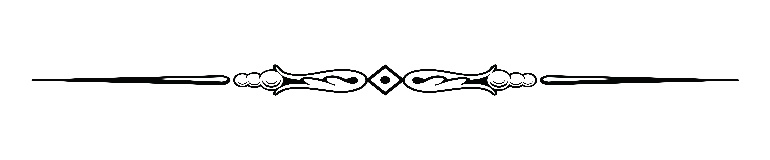 Parish Staff & Ministries Directorystignatiusofloyola@hbgdiocese.org      Financial Manager ~ Richard Deardorff ~ 717- 677-8012 or 717-420-3464 (cell)                                             rdeardorff@hbgdiocese.orgDirector of Religious Education ~ Deacon Steve Huete ~ shuete@hbgdiocese.orgAdministrative Assistant ~ Kristen DiDio ~ kdidio@hbgdiocese.orgBuildings & Grounds ~ JB Groff ~ 717-677-8012Music Ministry ~ Phil Mobley ~ 717-677-8012Altar Flowers 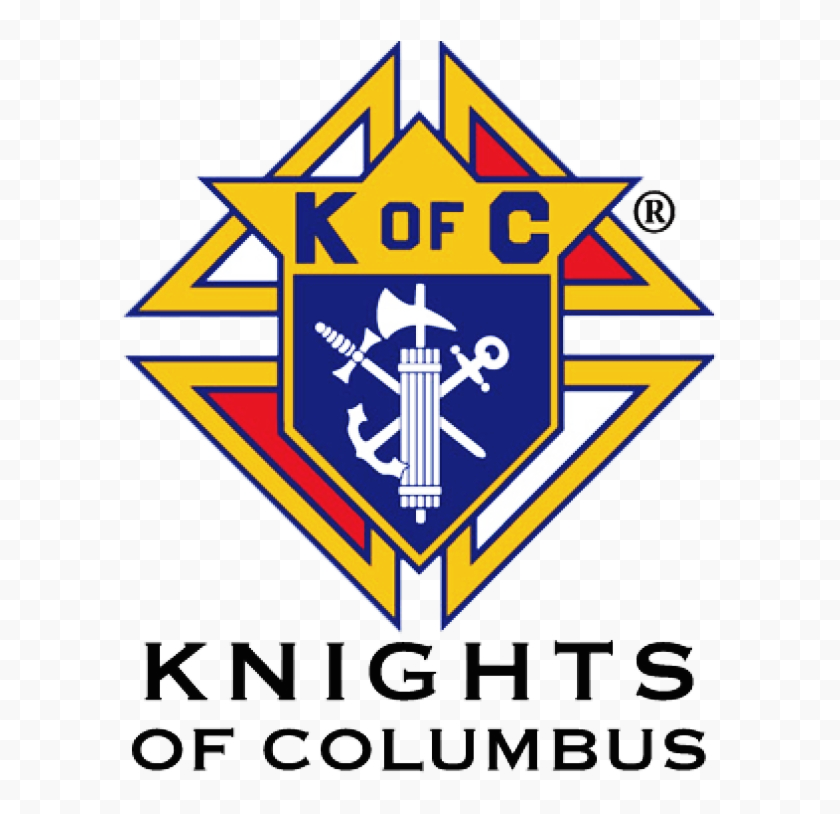 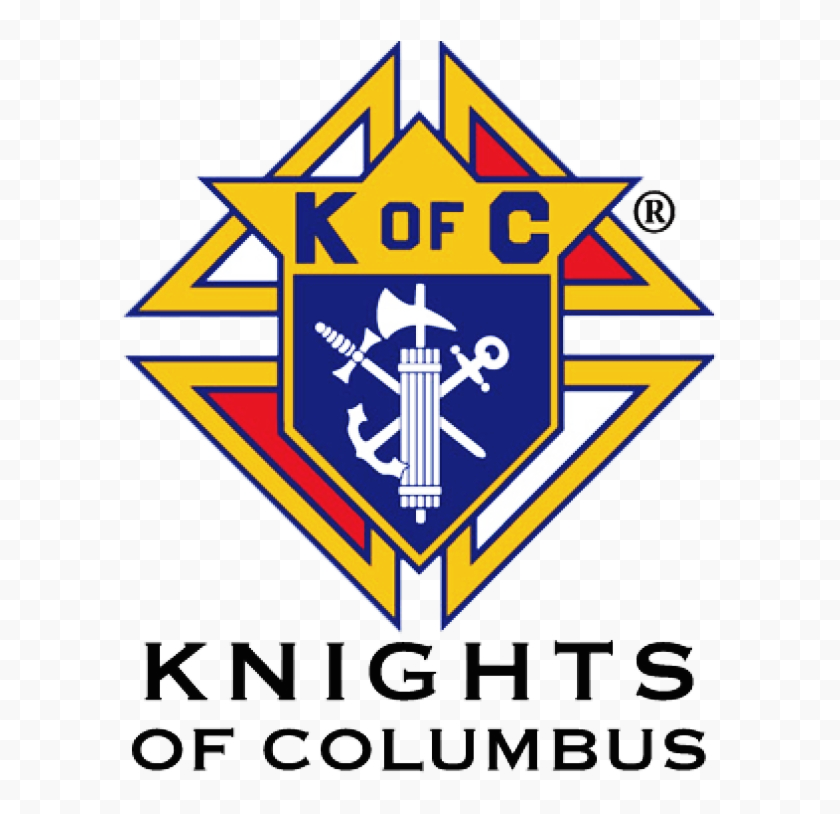  Judy Wilson / Janice MeligakasBereavement MinistryGinny Bittle / Dodie HueteCatholic Communications/EWTNOpen - Contact office if you are interestedCemeteryContact Parish Office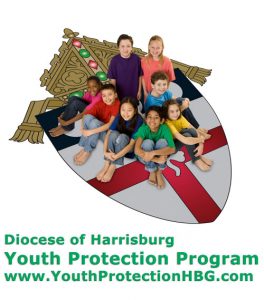 St. Ignatius Loyola RC Church1095 Church Road, Orrtanna, Pennsylvania  17353www.stignatiusofloyola.orgMAY 7, 2023: FIFTH SUNDAY OF EASTER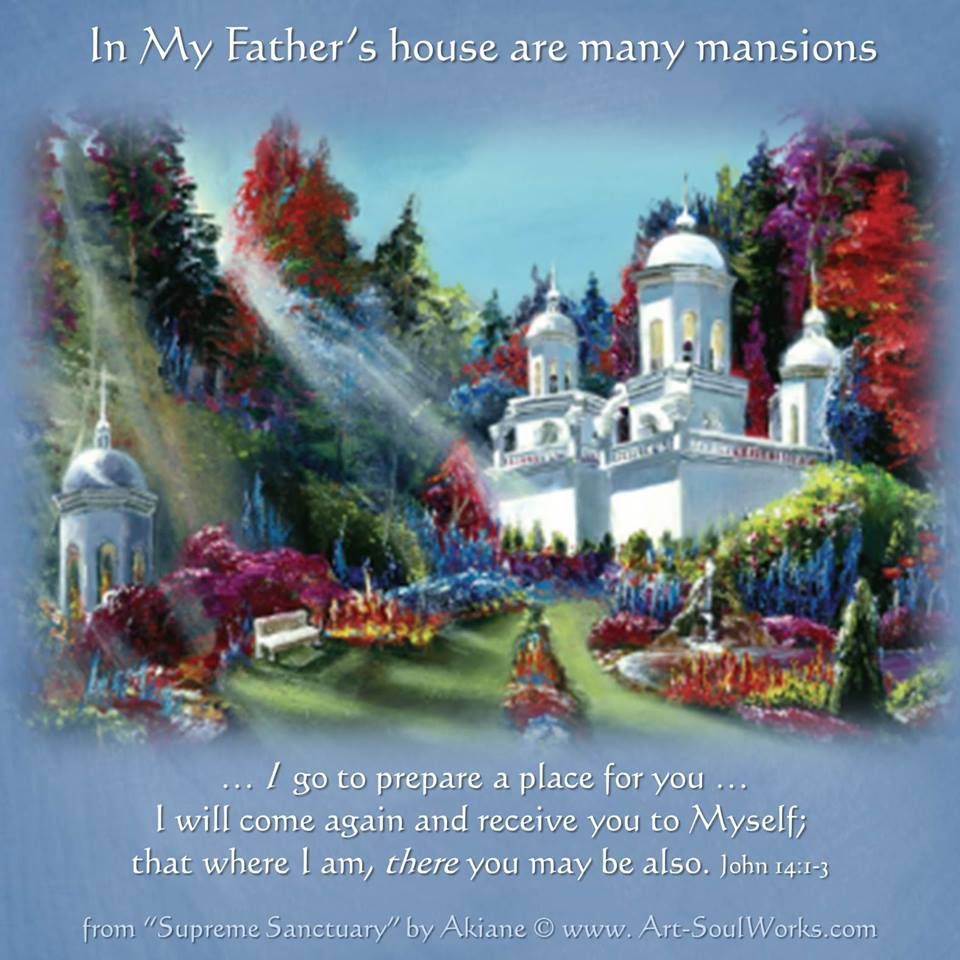 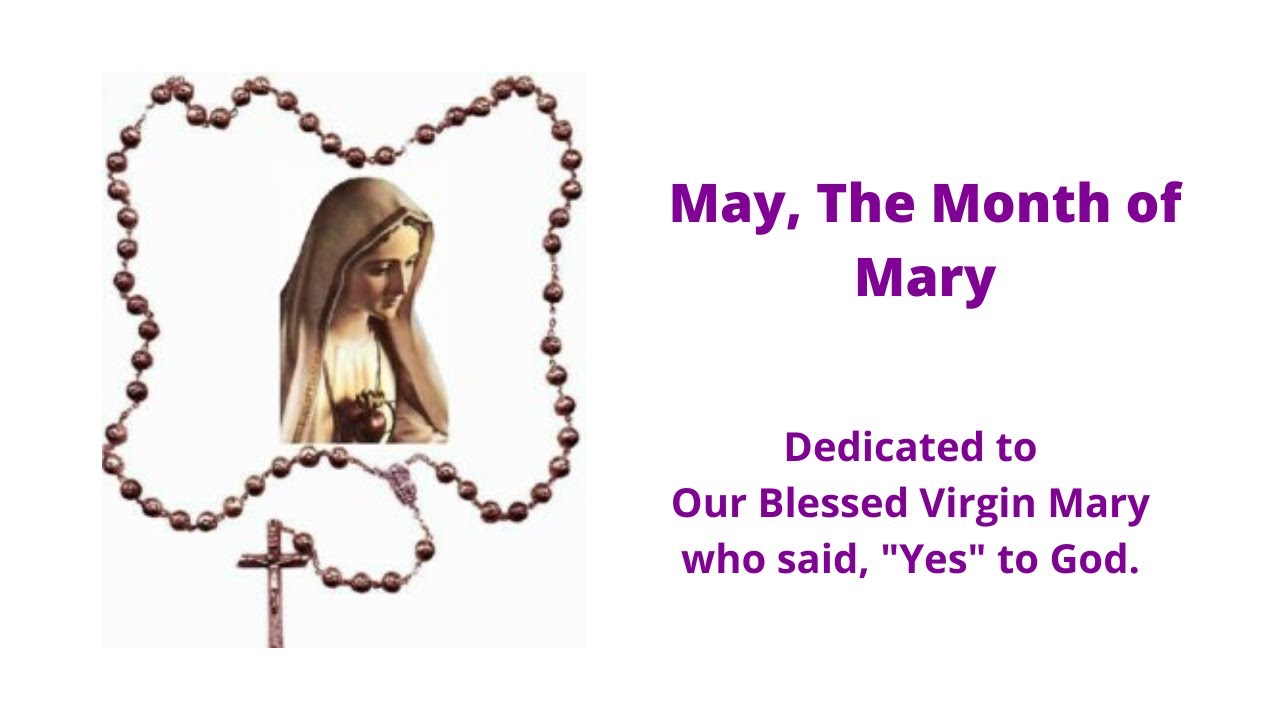 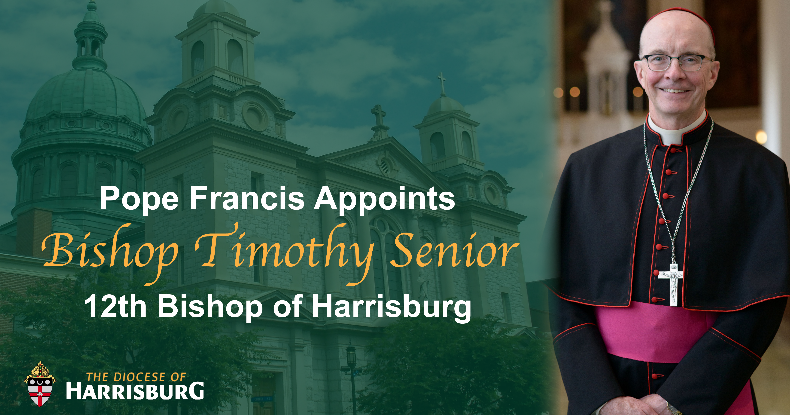 Most Reverend Ronald W. Gainer, Apostolic AdministratorRev. Dominic M. DiBiccaro, Pastor /  Deacon Steve Huete, Pastoral Associate            Mass Schedule, Intentions, and Events         for the Week of May 6 to May 14, 2023SATURDAY, May 6 – VIGIL MASS 5th SUNDAY 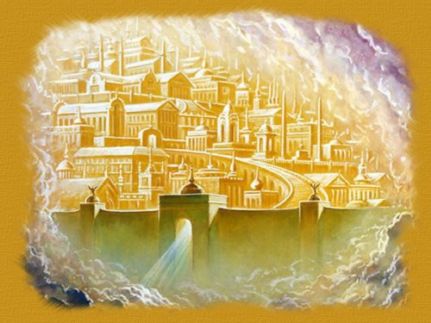 Acts 6:1-7 / 1 Pt 2:4-9/Jn 14:1-12     OF EASTER5:00PM  + Trish WeishaarSUNDAY, May 7 – 5th SUNDAY OF EASTERActs 6:1-7 / 1 Pt 2:4-9 / Jn 14:1-12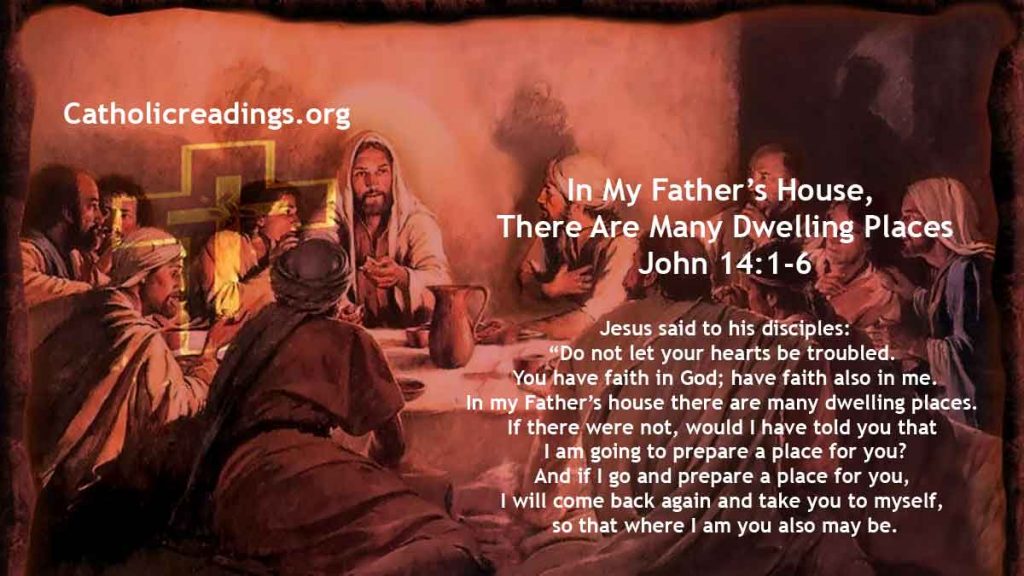 8:00AM  - Spec. Int. Kimple Family10:30AM  ~ People of the Parish Monday, May 8  (Easter Weekday) 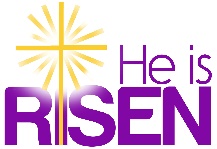 Acts 14:5-18 / Jn 14:21-26 Parish Office Closed 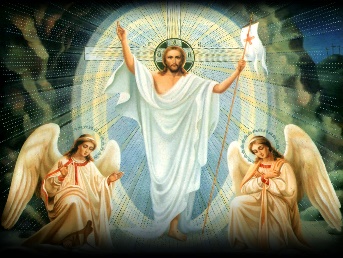 Tuesday, May 9  (Easter Weekday) Acts 14:19-28 / Jn 14:27-31a8:00AM - 3:00 PM ~ Office Open 10:00AM  +Anne (Onufrak) DiBicccaro11AM: “Something More” Faith GroupWednesday, May 10 – St. John of Avila, Priest & Doctor                                of the Church; St. Damien de Veuster, PriestActs 15:1-6 / Jn 15:1-8  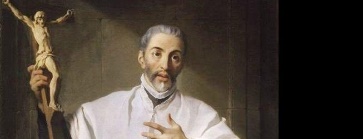 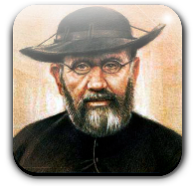 8:00AM - 3:00 PM ~ Office Open  11AM: Senior Spirituality Group   Confessions heard from 6 to 6:45PM; Adoration at 7:40PM 7:00PM  +Joan and Eugene Schott Thursday, May 11  (Easter Weekday)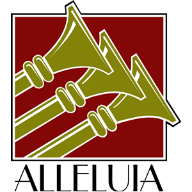 Acts 15:7-21 / Jn 15:9-118:00AM - 3:00 PM ~ Office Open 10:00AM + Ruth Ann Robinson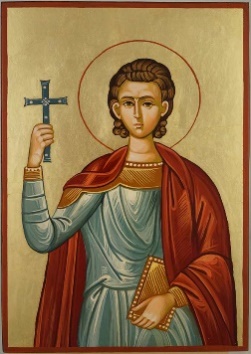 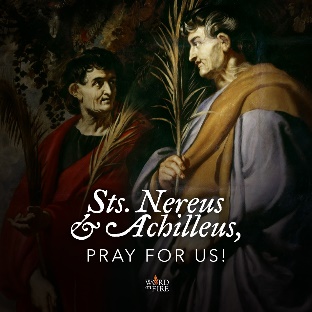 Parish Office CLOSED 10:00AM +Tim & Wanda Timbers 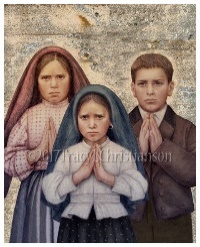 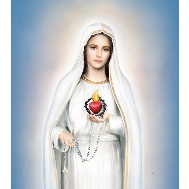 SATURDAY, May 13 – Our Lady of Fatima MORNING:  Acts 16:1-10 / Jn 15:18-21 SATURDAY, May 13 – VIGIL MASS 6th SUNDAY OF EASTERActs 8:5-8, 14-17/1 Pt 3:15-18/Jn 14:15-21     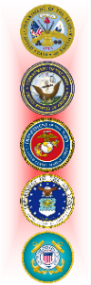 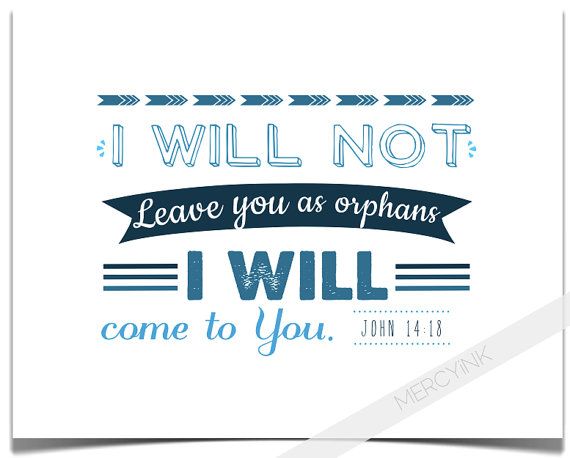 4:30PM Recitation of the Holy Rosary5:00PM  - Special Int. for Jeanie KlineSUNDAY, May 14 – 6th SUNDAY EASTERActs 8:5-8, 14-17/1 Pt 3:15-18/Jn 14:15-218:00AM  - Private Intention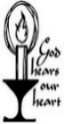 10:30AM  ~ People of the Parish                 Sunday Collection Summary                         April 29 & 30Weekend Collection Regular Offering				$  2,021.00Candles					$       70.56TOTAL OFFERINGS			$  2,091.56‒WEEKLY BUDGETARY NEEDS 	$  5,819.68+Overage or (Shortfall) for the week            ($  3,728.12)Diocesan Second CollectionsCatholic Home Missions			$      663.00TOTAL DIOCESAN OFFERINGS 	$      663.00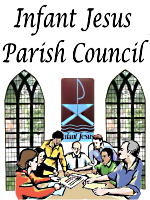 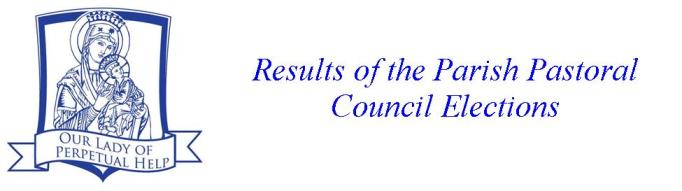 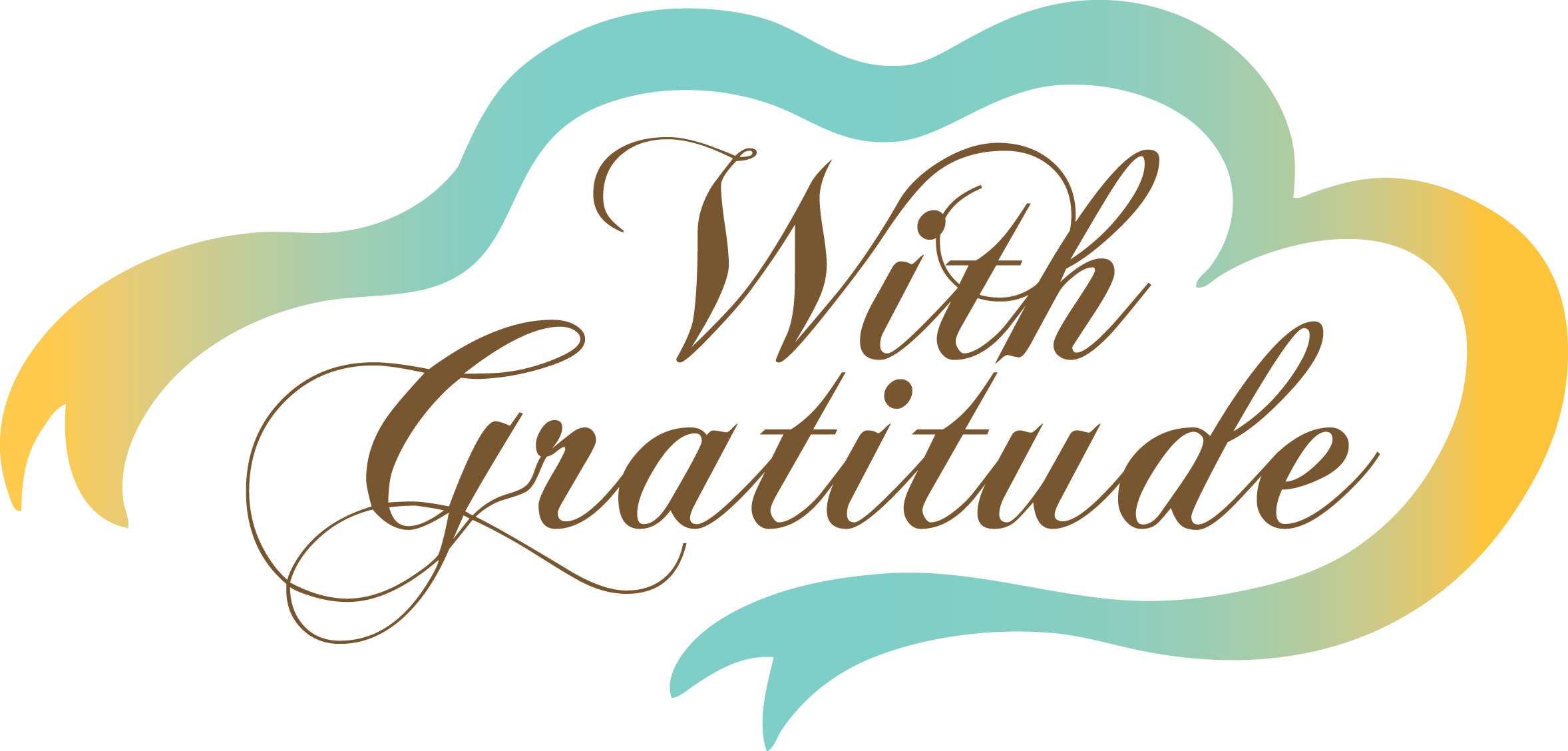 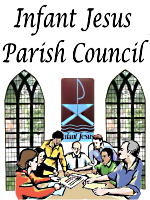 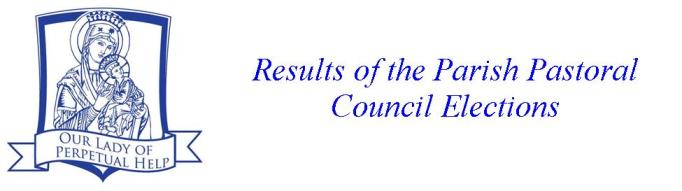 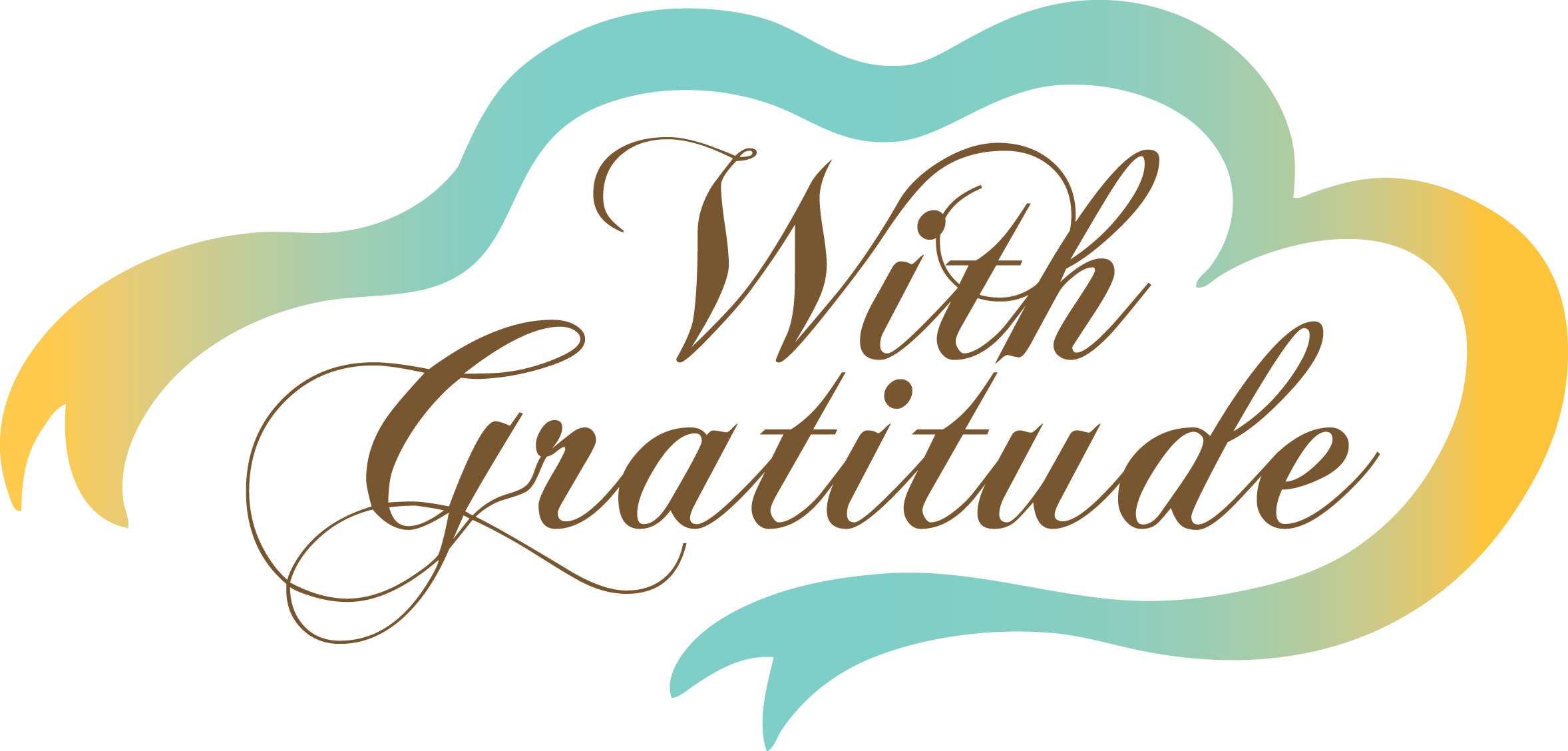 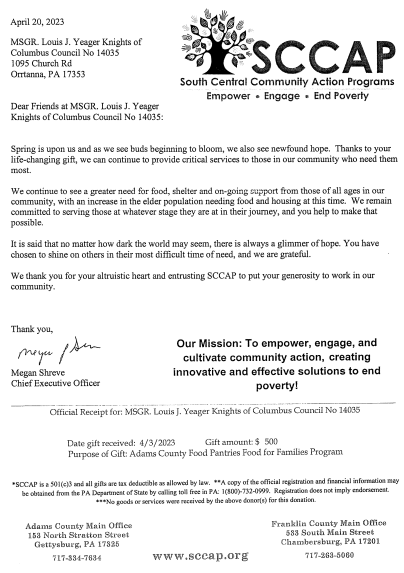 The Holy Father, Pope Francis’ Prayer Intentions for 2023                                                 Entrusted to His Worldwide Prayer Network MAY  ⁓  FOR CHURCH MOVEMENTS AND GROUPS
We pray that Church movements and groups may rediscover their mission of evangelization each day, placing their own charisms at the service of needs in the world.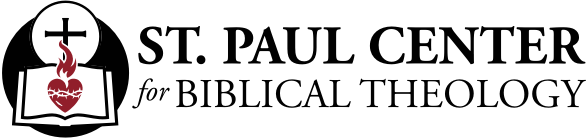                                    Building His House: Scott Hahn Reflectson the Fifth Sunday of EasterBy His death, Resurrection, and Ascension, Jesus has gone ahead to prepare a place for us in His Father’s House.His Father’s House is no longer a temple made by human hands.  It is the spiritual house of the Church, built on the Living Stone of Christ’s Body.As St. Peter interprets the Scriptures in today’s Epistle, Jesus is the “stone” destined to be rejected by men but made the precious cornerstone of God’s dwelling on earth (see Psalm 118:22; Isaiah 8:14; 28:16).Each of us is called to be a living stone in God’s building (see 1 Corinthians 3:9, 16).  In this edifice of the Spirit, we are to be “holy priests” offering up “spiritual sacrifices” — all our prayer, work and intentions — to God.This is our lofty Calling as Christians.  This is why Christ led us out of the darkness of sin and death just as Moses led the Isra-elites from bondage in Egypt.God’s Covenant with Isra-el made them a royal and priestly people who were to announce His praises (see Exodus 19:6).  By our faith in Christ’s New Covenant, we have been made heirs of this chosen race, called to glorify the Father in the “temple of our bodies” (see 1 Corinthians 6:19–20; Romans 12:1).In today’s First Reading, we see the spiritual house of the Church being built up as the Apostles consecrate seven deacons so they can devote themselves more fully to the “ministry of the Word.”The LORD’s Word is upright and all His works trustworthy, we sing in today’s Psalm.  So we can trust Jesus when He tells us never to be troubled, but to believe that His Word and works come from the Father.His Word continues its work in the world through the Church.  We see its beginnings today in Jerusalem.  It is destined to spread with influence and power (see Acts 19:20)and to become the imperishable seed by which every heart is born anew (see 1 Peter 1:23).Readings: Acts 6:1–7;  Psalm 33:1–2, 4–5, 18–19;  1 Peter 2:4–9;  John 14:1–12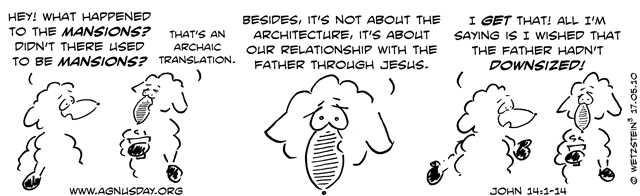 Why is May the Month of Mary?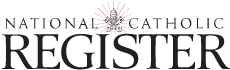 The ways Mary is honored in May is as varied as the people who honor her. By Marge Fenelon  |  May 1, 2020 It’s here.  May, the month in which the earth springs into bloom (at least in the Northern Hemisphere) and we start thinking about planting gardens, family picnics and making vacation plans.It’s also the Month of Mary.Having gone to a Catholic grade school run by the Schoenstatt Sisters of Mary, my early childhood memories include honoring Mary during May – a practice I’ve continued all of my life and taught my children to do as well. It’s as natural and essential to me as my morning coffee (only far, far more joy-filled if you can even imagine that).I know a number of Catholics who see May as the Month of Mary, and we all get the same question from time to time:Why is May Mary’s month?For centuries, the Catholic Church has set aside the entire month of Mary to honor Mary, Mother of God. Not just a day in May, mind you, but the entire month!The custom spans both centuries and cultures, with roots going back as far as the Ancient Greeks. In early Greece, May was dedicated to Artemis, the goddess of fecundity.In Ancient Rome, May was dedicated to Flora, the goddess of blooms, or blossoms. They celebrated ludi florals, or floral games, at the end of April and asked the intercession of Flora for all that blooms.In medieval times, similar customs abounded, all centering around the practice of expelling winter, as May 1 was considered the start of new growth.During this period, the tradition of Tricesimum, or “Thirty-Day Devotion to Mary,” came into being. Also called, “Lady Month,” the event was held from August 15-September 14 and is still observed in some areas.The idea of a month dedicated specifically to Mary can be traced back to baroque times. Although it wasn’t always held during May, Mary Month included thirty daily spiritual exercises honoring Mary.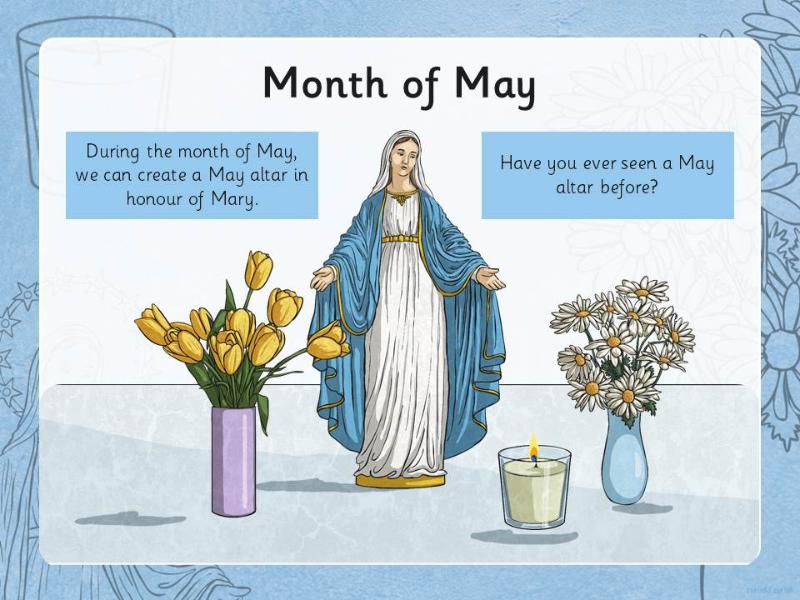 It was in this era that Mary’s Month and May were combined, making May the Month of Mary with special devotions organized on each day throughout the month. This custom became especially widespread during the nineteenth century and remains in practice until today.The ways Mary is honored in May is as varied as the people who honor her.It’s common for parishes have a daily recitation of the Rosary during May, and many erect a special May altar with a statue or picture of Mary as a reminder of Mary’s month. Additionally, it’s a long-standing tradition to crown the statue of Mary during May – a custom known as May Crowning. Often, the crown is made of beautiful blossoms representing Mary’s beauty and virtue. It’s also a reminder to the faithful to strive to imitate our Blessed Mother’s virtue in our own lives. May Crowning, in some areas, is a huge celebration and is usually done outside of Mass, although Mass may be celebrated before or after the actual crowning.But May altars and crownings aren’t just “church” things. We can and should be doing the same in our homes. When we echo the customs and traditions of the Church in our homes – our domestic churches – we participate more fully in the life of the Church.If you haven’t already, I encourage you to erect a prayer corner in your home. No matter how fancy or simple it is. The main point is that it’s a place designated for God, and more specifically, for spending time with him. Just as you need proper atmosphere to sleep, you also need proper atmosphere to pray.For May, give Mary a special spot in your prayer corner. It can be a statue or picture, but place there some representation of our Blessed Mother. Make it appealing and a real tribute to her beauty and virtue.Then, crown Mary. You can give her an actual or spiritual crown and you can make it a subtle gesture or ornate ceremony of your own device. The meaning is far more important than the action. You can do it in the beginning, at the end of May or anywhere in between.Just do it.Why?Not because it’s a long-standing tradition in the Church, although it is. Not because there are any special graces connected to it, although there is.No, do it because Mary is Mother – your mother, my mother, everyone’s mother – and because she cares for all of us day-in-and-day-out without fail, interceding for us in even the tiniest matters.For that, she deserves an entire month in her honor.Marge Fenelon is an award-winning Catholic author and journalist, blogger, and speaker. She’s a long-time correspondent for National Catholic Register, and the author of several books on Marian devotion and Catholic family life. She’s also a weekly contributor to Relevant Radio’s “Morning Air Show” and a popular guest on several other Catholic radio and television shows. Marge is an instructor for the Archdiocese of Milwaukee Deacon Wives Program.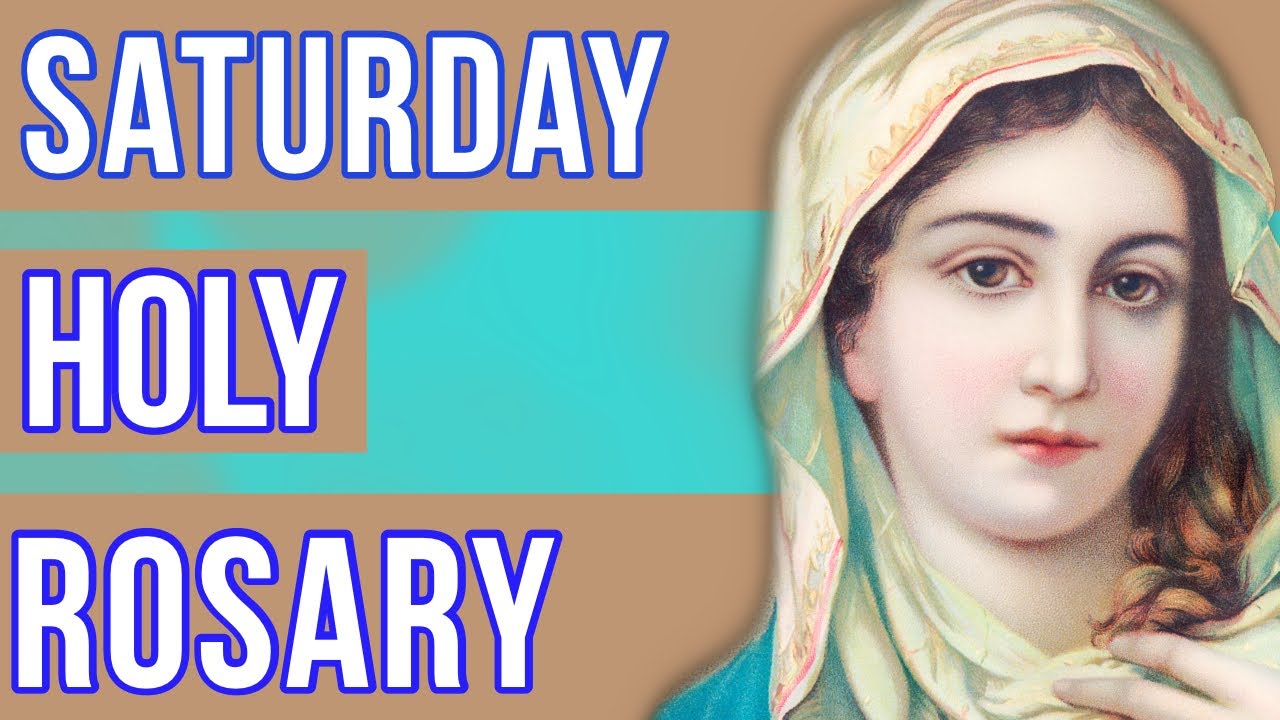 Friday, May 12 – Sts. Nereus & Achilleus, Martyrs; St. Pancras,Acts 15:22-31 / Jn 15:12-17                                                   THE LORD